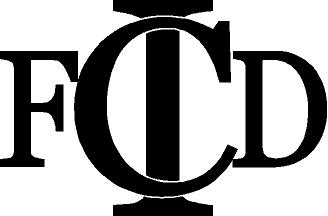 DONATION FORMWAYS TO DONATE:  complete form & (1) mail check to address below, (2) set up recurring monthly donations via debit card, credit card, e-checks via your bank or PayPal, OR (3) if you live in the Lake Kiowa community, you can donate through your LKPOA monthly bill!FOR ALL AREA RESIDENTS:  DONATION FOR THE BENEFIT OF ICVFD.HOUSEHOLD NAME: ______________________          _________________________                                                                                             FIRST				                   LASTADDRESS: ________________________________________   PHONE:_____________           DATE: ____________CITY: ____________________________, TEXAS ______________     LOT# (IF KIOWA RESIDENT) ___________ 							ZIP CODEEMAIL: _____________________________________                SIGNATURE:________________________________For Lake Kiowa residents: YES___ or NO___who want to sign up or change the amount they contribute.  You can either circle a number below or clearly write down a monthly amount __________that you authorize LKPOA to bill you monthly By circling one of the following, you are authorizing the LKPOA to bill ($10), ($15), ($20), ($25), ($30), ($35), ($40), ($45), ($50), ($55), ($60), ($65), ($70), ($75), ($80), ($85), ($90), ($95), ($100) monthly for the benefit of the ICVFD beginning on the 1st of the month following receipt of this form. All funds collected as a result of this authorization will be passed on to the ICVFD with the LKPOA having no ownership in these funds.  You may opt out this donation method anytime by sending a request email to treasurer@indiancreekfd.com. For those who are already using this method, it will continue, unless you opt out.All funds collected will assist the Indian Creek Volunteer Fire Department to service the needs of our community. We appreciate your yearly donation. For information or questions about the ICVFD, please contact the ICVFD treasurer by email at treasurer@indiancreekfd.comMAIL DONATION FORMS AND CHECKS TO: 
INDIAN CREEK VOLUNTEER FIRE DEPARTMENT550 KIOWA DRIVE WESTLAKE KIOWA, TX 76240OREMAIL YOUR FORM TO ICVFD: treasurer@indiancreekfd.com ORDROP OFF: Drop forms off in our secure mailbox at the fire station (550 KDW)ORDONATE ONLINE:  Go to  WWW.INDIANCREEKVFD.COM, click on the “Ways to Donate” link.